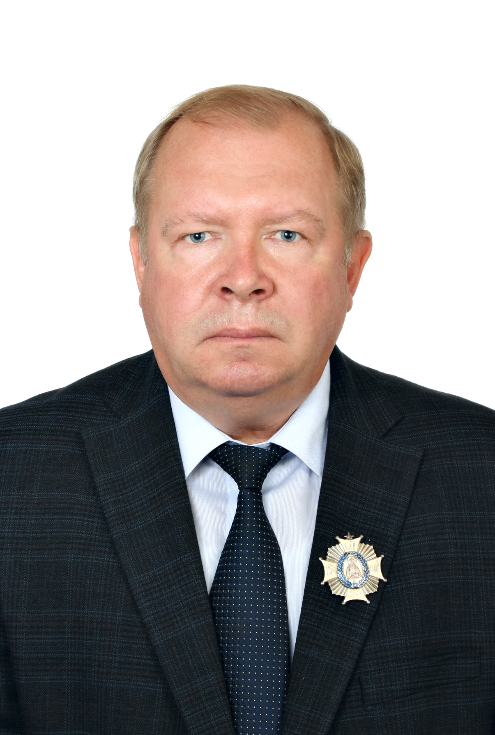 ЖАЛО Виктор Семёнович(родился 16.12.1952 года)Родился 16.12.1952г. в пос. Белый Яр Тегульдетского района Томской области.В 1956 году семья Жало вместе с Тегульдетским детским домом, где работали в то время родители Семён Петрович и Елизавета Алексеевна, переехали в с. Новокусково.С 1960 года по 1970 год обучался в Новокусковской школе. В 1975 году окончил Томский инженерно-строительный институт по специальности инженер-строитель промышленного строительства. С 1975 года по 1977 год работал в Асиновской ПМК – 1. С 1977 года по 1979 год призван на службу в Советскую Армию в инженерные войска. За время несения службы награжден благодарностями, почетными грамотами от командира части, позолоченными часами марки «Заря», медалью «60 лет Вооруженным силам СССР».По окончании службы переехал в г. Томск и работал на Томском заводе режущих инструментов: заместителем начальника ОКСа (1979-1991гг.), начальником строительного управления (1991-2001 гг.). С 2001 года по 2012 год работал директором ООО «Строитель МП». С 2012 года – пенсионер по возрасту.В 1998 году во время участия в строительстве церковной лавки в Петропавловском соборе в г. Томске, и видя наяву, что культовые объекты строятся «всем Миром», решил восстановить старый храм или построитель новый в родном селе Ново-Кусково.В 2000 году Виктор Семенович заказал проект кирпичного храма известному архитектору В.В. Якушеву. В 2001 году было начато строительство храма в с. Ново-Кусково. Обладая организаторскими способностями и усердием, удалось вдохновить и привлечь к строительству Храма 37 руководителей организаций и частных лиц. 2 июля 2006 года Храм Святого великомученика Георгия Победоносца был освящен Митрополитом Томским и Асиновским Ростиславом.На протяжении 10 лет Виктор Семенович является постоянным участником и организатором мероприятий, проводимых в рамках престольного праздника храма и села Ново-Кусково, активным участником духовно-патриотических мероприятий, направленных на работу с сельскими школьниками.В 2016 году в рамках подготовки юбилейных мероприятий, посвященных 10-летию со дня освящения Храма, выступил меценатом и полностью организовал ремонтные работы по храму и прилегающей территории.Имеет поощрения и награды: Орден русской православной церкви святого благоверного князя Даниила Московского III степени (2006г.), Архиерейская грамота Митрополита Томского и Асиновского Ростислава (2014 г.), благодарность Настоятеля Храма Георгия Победоносца с. Ново-Кусково (2016 г.), грамоты и благодарности руководства Томского завода режущих инструментов (1979-2001гг.)В 1956 году семья Жало вместе с Тегульдетским детским домом, где работали в то время родители Семён Петрович и Елизавета Алексеевна, переехали в с. Новокусково.С 1960 года по 1970 год обучался в Новокусковской школе. В 1975 году окончил Томский инженерно-строительный институт по специальности инженер-строитель промышленного строительства. С 1975 года по 1977 год работал в Асиновской ПМК – 1. С 1977 года по 1979 год призван на службу в Советскую Армию в инженерные войска. За время несения службы награжден благодарностями, почетными грамотами от командира части, позолоченными часами марки «Заря», медалью «60 лет Вооруженным силам СССР».По окончании службы переехал в г. Томск и работал на Томском заводе режущих инструментов: заместителем начальника ОКСа (1979-1991гг.), начальником строительного управления (1991-2001 гг.). С 2001 года по 2012 год работал директором ООО «Строитель МП». С 2012 года – пенсионер по возрасту.В 1998 году во время участия в строительстве церковной лавки в Петропавловском соборе в г. Томске, и видя наяву, что культовые объекты строятся «всем Миром», решил восстановить старый храм или построитель новый в родном селе Ново-Кусково.В 2000 году Виктор Семенович заказал проект кирпичного храма известному архитектору В.В. Якушеву. В 2001 году было начато строительство храма в с. Ново-Кусково. Обладая организаторскими способностями и усердием, удалось вдохновить и привлечь к строительству Храма 37 руководителей организаций и частных лиц. 2 июля 2006 года Храм Святого великомученика Георгия Победоносца был освящен Митрополитом Томским и Асиновским Ростиславом.На протяжении 10 лет Виктор Семенович является постоянным участником и организатором мероприятий, проводимых в рамках престольного праздника храма и села Ново-Кусково, активным участником духовно-патриотических мероприятий, направленных на работу с сельскими школьниками.В 2016 году в рамках подготовки юбилейных мероприятий, посвященных 10-летию со дня освящения Храма, выступил меценатом и полностью организовал ремонтные работы по храму и прилегающей территории.Имеет поощрения и награды: Орден русской православной церкви святого благоверного князя Даниила Московского III степени (2006г.), Архиерейская грамота Митрополита Томского и Асиновского Ростислава (2014 г.), благодарность Настоятеля Храма Георгия Победоносца с. Ново-Кусково (2016 г.), грамоты и благодарности руководства Томского завода режущих инструментов (1979-2001гг.)